Overtaking: Go to right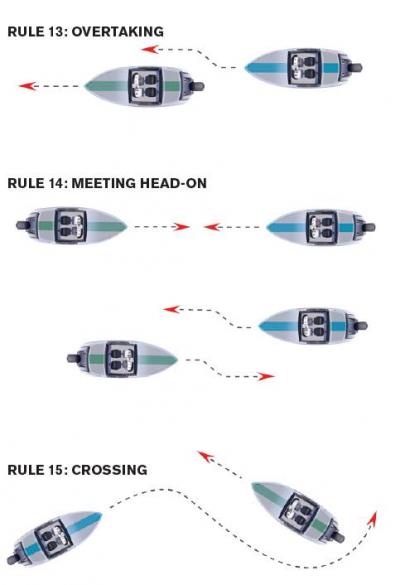 Being overtaken: keep lineMeeting head on: keep right Crossing: give way to person ahead, and keep right.        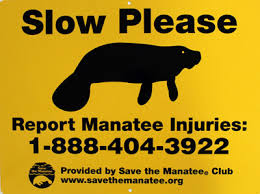 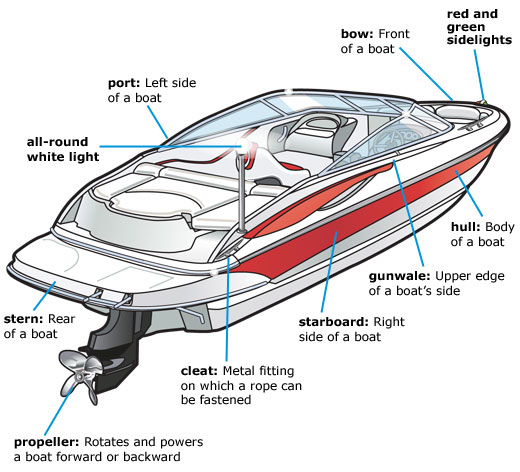 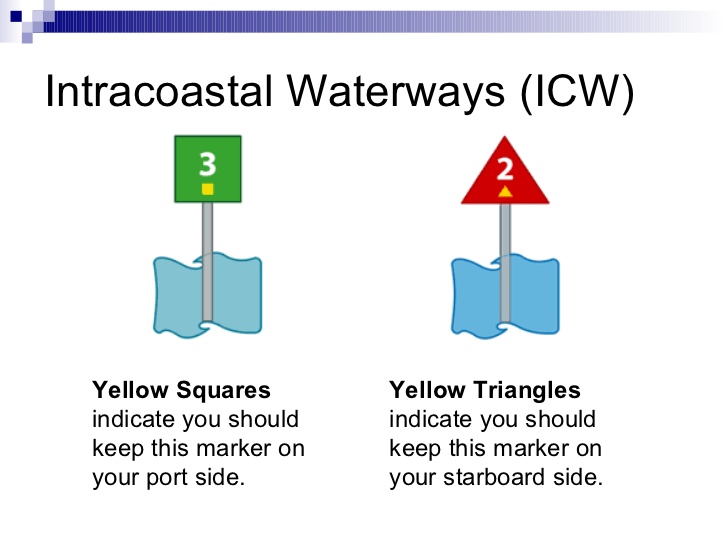 